>>> H310-I5-8500+8G+256G Catalog <<<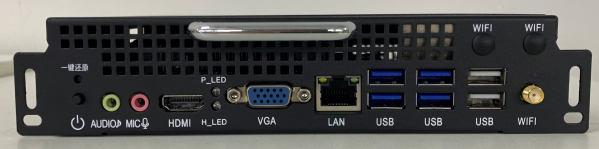 Photo Main Spec:Photo 1. Front VGA+HDMI port, support 4K.Photo 2. WIFI antenna.Photo 3. Front and rear JAE connector for optional.Photo 4. Support Intel® Core™ Processor and Intel® Celeron® Processor G Series.ProcessorChipIntel® H310 ExpressProcessorCPU8th Intel® Core™ i5-8500ProcessorPerformance Spec.# of Cores: 6    # of Threads: 6    Processor Base Frequency: 3.0GHzMemoryTechnology1 x SODIMMs DDR4MemoryMemoryDDR4-8GDisplayFront OutputDP-Max.3840 x 1920DisplayFront OutputVGA-Max.1920 x 1080DisplayJAE ConnectorHDMI-Max. 3840 x 1920Processor GraphicsModelIntel® HD Graphics 630Processor GraphicsMax. Memory64GProcessor GraphicsBase Frequency350 MHzProcessor GraphicsMax. Dynamic Frequency1.05 GHz     Hard DiskSSD256GNetwork Adaptor-Dual Band 5GInterfacePCIENetwork Adaptor-Dual Band 5GSupportDual Band 2.4g/5gNetwork Adaptor-Dual Band 5GSupportGigabit LAN ControllerI/O PortJAE Connector1(JAE TX25 80-PIN)I/O PortDPDP-Max.3840 x 1920 (Optional)I/O PortVGAVGA-Max.1920X1080I/O PortHDMIHDMI-Max.3840 x 1920I/O PortLANRJ45. GigabitI/O PortUSB4 x USB3.0	&	2 x USB2.0I/O PortAUDIO1 x AUDIO OUT	  +	1 x MIC INExtension PortMini-PCLe(built-in)1 x Mini-PcieExtension PortMini-PCLe(built-in)1 x MsataPowerInput voltageDC-IN	12~19VPhysicalSize180 x 195 x 42 mmPhysicalMaterialMetal   Heat DissipationDissipationCopper pipe dual-ball fan for cooling and temperature control       EnvironmentTemperature0 - 40℃       EnvironmentHumidity95% @40℃(Non-condensing)     Software Development KitOSWindows® 7.0, Windows® 8.1, Windows® 10, Linux